CALENDARIO REVISADO DE REUNIONES EN 2018Documento preparado por la Oficina de la UniónDescargo de responsabilidad:  el presente documento no constituye un documento de política u orientación de la UPOV	La presente revisión tiene por fin informar de lo siguiente:a)	la trigésima sexta sesión del Grupo de Trabajo Técnico sobre Automatización y Programas Informáticos (TWC/36) se celebrará en Hannover (Alemania) del 2 al 6 de julio de 2018;  el taller preparatorio tendrá lugar el 2 de julio de 2018 por la mañana;b)	la decimoséptima sesión del Grupo de Trabajo sobre Técnicas Bioquímicas y Moleculares, y Perfiles de ADN en particular (BMT/17) se celebrará en Montevideo (Uruguay) del 10 al 13 de septiembre de 2018;  los elementos del taller preparatorio estarán incluidos en la sesión;  yc)	la duodécima reunión sobre la elaboración de un formulario electrónico de solicitud (EAF/12) se celebrará en Ginebra el 29 de octubre de 2018 (por la noche).[Siguen los Anexos]ANEXO ICALENDARIO DE REUNIONES EN 2018presentado por orden de los órganosConsejo	C/52	2 de noviembreComité Consultivo	CC/95	1 de noviembre(Grupo de trabajo sobre un posible sistema internacional de cooperación (WG-ISC/4):  
31 de octubre (por la noche))Comité Administrativo y Jurídico	CAJ/75	31 de octubre(Reunión sobre la elaboración de un formulario electrónico de solicitud (EAF/11):  28 de marzo (por la mañana))(Reunión sobre la elaboración de un formulario electrónico de solicitud (EAF/12):  
29 de octubre (por la noche))(Grupo de trabajo sobre denominaciones de variedades (WG-DEN/5):  30 de octubre (por la noche))Comité Técnico	TC/54	29 y 30 de octubre		(Comité de Redacción:  26 y 27 de marzo, 28 y 29 de octubre (por la noche))Grupo de Trabajo Técnico sobre Plantas Agrícolas (TWA)	TWA/47	21 a 25 de mayo, Naivasha (Kenya)(Taller preparatorio el 21 de mayo por la mañana)Grupo de Trabajo Técnico sobre Automatización y Programas Informáticos (TWC)	TWC/36	2 a 6 de julio, Hannover (Alemania)		(Taller preparatorio el 2 de julio por la mañana)Grupo de Trabajo Técnico sobre Plantas Frutales (TWF)	TWF/49 	19 a 23 de noviembre, Santiago de Chile (Chile)(Taller preparatorio el 19 de noviembre por la mañana)Grupo de Trabajo Técnico sobre Plantas Ornamentales y Árboles Forestales (TWO)	No se celebrará sesión en 2018.Grupo de Trabajo Técnico sobre Hortalizas (TWV)	TWV/52 	17 a 21 de septiembre, Beijing (China)(Taller preparatorio el 17 de septiembre por la mañana)Grupo de Trabajo sobre Técnicas Bioquímicas y Moleculares, y Perfiles de ADN en particular (BMT)	BMT/17	10 a 13 de septiembre, Montevideo (Uruguay)		(elementos del taller preparatorio incluidos en la sesión)[Simposio 	Ninguno previsto de momento][Sigue el Anexo II]ANEXO IICALENDARIO DE REUNIONES EN 2018presentado en orden cronológicoMARZO DE 2018	Lunes 26 y martes 27	Comité de Redacción	Miércoles 28 (por la mañana)	Reunión sobre la elaboración de un formulario electrónico de solicitudMAYO DE 2018	Lunes 21 (por la mañana)	Taller preparatorio del TWA	Lunes 21 a viernes 25	Grupo de Trabajo Técnico sobre Plantas AgrícolasJULIO DE 2018	Lunes 2 (por la mañana)	Taller preparatorio del TWC	Lunes 2 a viernes 6	Grupo de Trabajo Técnico sobre Automatización y Programas InformáticosSEPTIEMBRE DE 2018	Lunes 10 a jueves 13	Grupo de Trabajo sobre Técnicas Bioquímicas y Moleculares, y Perfiles de ADN en particular(elementos del taller preparatorio incluidos en la sesión)	Lunes 17 (por la mañana)	Taller preparatorio del TWV	Lunes 17 a viernes 21	Grupo de Trabajo Técnico sobre HortalizasOCTUBRE DE 2018	Domingo 28	Comité de Redacción	Lunes 29	Comité Técnico	Lunes 29 (por la noche)	Comité de Redacción	Lunes 29 (por la noche)	Reunión sobre la elaboración de un formulario electrónico de solicitud	Martes 30	Comité Técnico	Martes 30 (por la noche)	Grupo de trabajo sobre denominaciones de variedades	Miércoles 31	Comité Administrativo y Jurídico	Miércoles 31 (por la noche)	Grupo de trabajo sobre un posible sistema internacional de cooperaciónNOVIEMBRE DE 2018	Jueves 1	Comité Consultivo	Viernes 2	Consejo	Lunes 19 (por la mañana)	Taller preparatorio del TWF	Lunes 19 a viernes 23	Grupo de Trabajo Técnico sobre Plantas Frutales[Sigue el Anexo III]ANEXO IIICALENDARIO DE FECHAS PROPUESTAS PARA 
2019 Y 2020FEBRERO DE 2019	Domingo 17	Taller preparatorio del TWO	Lunes 18 a viernes 22	Grupo de Trabajo Técnico sobre Plantas Ornamentales y Árboles Forestales (TWO/51*), Christchurch (Nueva Zelandia)MARZO DE 2019	Lunes 25 y martes 26	Comité de RedacciónOCTUBRE DE 2019	Domingo 27	Comité de Redacción	Lunes 28	Comité Técnico (TC/55)	Lunes 28 (por la noche)	Comité de Redacción	Martes 29	Comité Técnico (TC/55)	Miércoles 30	Comité Administrativo y Jurídico (CAJ/76)	Jueves 31	Comité Consultivo (CC/96)NOVIEMBRE DE 2019	Viernes 1	Consejo (C/53)MARZO DE 2020	Lunes 23 y martes 24	Comité de RedacciónOCTUBRE DE 2020	Domingo 25	Comité de Redacción	Lunes 26	Comité Técnico (TC/56)	Lunes 26 (por la noche)	Comité de Redacción	Martes 27	Comité Técnico (TC/56)	Miércoles 28	Comité Administrativo y Jurídico (CAJ/77)	Jueves 29	Comité Consultivo (CC/97)	Viernes 30	Consejo (C/54)[Fin del Anexo III y del documento]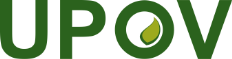 SUnión Internacional para la Protección de las Obtenciones VegetalesConsejoQuincuagésima primera sesión ordinaria
Ginebra, 26 de octubre de 2017C/51/8 Rev.Original:  InglésFecha:  21 de diciembre de 2017